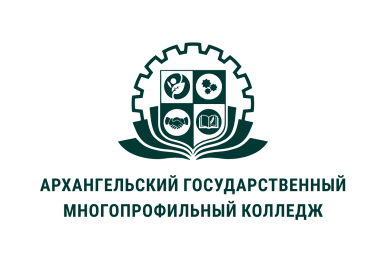 МИНИСТЕРСТВО ОБРАЗОВАНИЯ АРХАНГЕЛЬСКОЙ ОБЛАСТИгосударственное бюджетное профессиональное образовательное учреждение Архангельской области «Архангельский государственный многопрофильный колледж»ОП.11 КОМПЛЕКСНЫЙ УХОД ЗА ВНЕШНИМ ВИДОМ СОБАКТЕМА 02. ПОРОДНЫЙ УХОД ЗА ШЕСТЬЮ ЖЕСТКОШЁРСТНОГО ТЕРЬЕРАК таким породам относятся некоторые виды терьеров, шнауцеров, а также разновидность гриффона и аффен-пинчер. Покровный волос состоит из жесткой проволокообразной остевой шерсти и мягкого густого подшерстка. Главное особенность такого вида шерсти состоит в том, что она не линяет и не выпадает.Ее необходимо выщипывать, чтобы дать возможность расти новой шерсти. Подшерсток также выщипывается и вычесывается, а в некоторых случаях и состригается. Если шерсть "созрела", то подобная процедура не причиняет собаке болезненных ощущений, наоборот, ежели собаку не тримминговать, то у нее начинает расти новая жесткая шерсть, что может привести к кожным раздражениям.В случае, если тримминг заменяется стрижкой, то остевая шерсть начинает истончаться, ослабевать, теряет характерный цвет, блеск и другие свойства, собака перестает соответствовать стандартам породы, ее шерсть становится мягкой ("ватной"), быстрее намокает и пачкается, что доставляет лишние сложности по уходу.Жесткошерстных собак, как правило, заводят люди, которые не хотят дома иметь никаких проблем с собачьей шерстью. Отличие шнауцеров и терьеров в том, что они не линяют, а также в том, что уличная грязь с их шерсти скатывается, в связи с чем - ежедневный уход за собакой достаточно прост.При тримминге, как правило, соблюдается сезонность (весна и осень), но нужно учитывать индивидуальные особенности каждой собаки, а не полагаться на календарь. Если шерсть "созрела" - начала осыпаться и легко отделяется - значит, пора в парикмахерскую. Владельцы собак, которые не занимаются выставочной карьерой своих питомцев, могут тримминговать собак самостоятельно, и довольно часто поддаются соблазну - элементарно подстричь собаку.Некоторые жесткошерстные собаки переносят стрижку без последствий (например, черные шнауцеры), но существует опасность, что стрижкой вы можете испортить окрас. Например, шерсть миттель-шнауцеров с уникальным окрасом "перец с солью", когда каждый волос окрашен в три цвета, после стрижки может измениться, шерсть начнет расти только черная или белая.Если собаку запускать до состояния кудлатости, это крайне вредно для ее кожи, если заменять тримминг стрижкой, то это сказывается на качестве шерсти, стрижка допустима в исключительных случаях, например, по отношению к пожилым собакам.Когда мы говорим о ежедневном уходе, который нужно обеспечивать собаке и за дверьми салона красоты, то, так же как с другими породами, жесткошерстных собак нужно разделять на выставочных и тех, которые не делают карьеры. Понятно, что в первом случае внешнему виду животного уделяется гораздо больше внимания.Иногда получается, что голова, туловище или лапы собаки - требуют различного ухода. Такие средства, как шампуни, кондиционеры, бальзамы для жесткошерстных собак различаются по своим задачам. Есть шампуни, которые смягчают шерсть (это необходимо, например, на очесанных лапах, бороде); кондиционеры, которые придают нужный объем (у фоксов и эрдельтерьеров должны быть пушистые лапы) или кондиционеры, который приглаживают шерсть, утяжеляют ее и не позволяют топорщиться.Кстати, нужно иметь в виду, что животное триммингуется не целиком - следуя "собачьей моде", у некоторых пород длинная шерсть на лапах или голове оставляется и требует тщательного вычесывания.Одна из самых сложных в уходе новая для нас порода - вест-хайленд-вайт-терьер. По правилам, его голова должна быть круглой, и мастер ножницами придает ей форму шара (выщипывая руками "созревшую" шерсть или отдельные торчащие волоски); что касается туловища, то такую собаку не стригут и не работают ножом для тримминга (точно так же, как и скотч-терьера), этих собак ощипывают руками.Это довольно-таки трудоемкий процесс, который носит название "стриппинг". Правильная прическа для вест-хайленда-вайт-терьера - это жесткая "рубашка" и прилегающая шерсть на "юбке" и лапах. Нельзя забывать и о том, что особенность этой собаки - как следует из ее названия - белошерстный покров, а значит, она нуждается в определенной косметике с отбеливающим эффектом.Источники:http://www.richlyred.com/статьи/poleznye-sovety/170-uxod-za-sherst%60yu-i-podgotovka-k-vy-stavke-zhestkosherstnogo-ter%60era.html?showall=1&limitstart=ФИЛЬМЫ:https://youtu.be/_z-M6YB3n_Uhttps://dzen.ru/video/watch/62813e3db708000e0b1565fb?f=video&utm_referer=yandex.ruhttps://dzen.ru/video/watch/6260358e22050d1c58583cd9?f=video